Rådgivning för extern finansieringÅlands landskapsregering ska under 2019 utreda behovet av en central funktion som kan bistå och vägleda företag och organisationer när det gäller extern finansiering från EU och andra gränsöverskridande samarbeten som Åland är del av. Det har visat sig närmast ogenomträngligt för enskilda att känna till vilka finansieringskällor som står till buds när det gäller gränsöverskridande projekt och tillvägagångssättet att nå dem. Bara inom EU:s olika fonder torde finnas möjligheter till finansiering av såväl infrastruktur som turistiska insatser vilka, rätt hanterade, kan göra även stora satsningar möjliga att genomföra.FÖRSLAGRubrik i detaljmotiveringen: Näringslivets främjandeSida: 161Följande text läggs till: ”Ålands landskapsregering ska under 2019 utreda behovet av en central funktion som kan bistå och vägleda företag och organisationer när det gäller extern finansiering från EU och andra gränsöverskridande samarbeten som Åland är del av.”Mariehamn den 12 november 2018Jörgen PetterssonBritt Lundberg		Runar KarlssonVeronica Thörnroos		Harry Jansson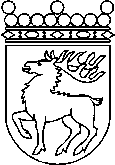 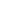 Ålands lagtingBUDGETMOTION nr  32/2018-2019BUDGETMOTION nr  32/2018-2019Lagtingsledamot DatumJörgen Pettersson m.fl.2018-12-02Till Ålands lagtingTill Ålands lagtingTill Ålands lagtingTill Ålands lagtingTill Ålands lagting